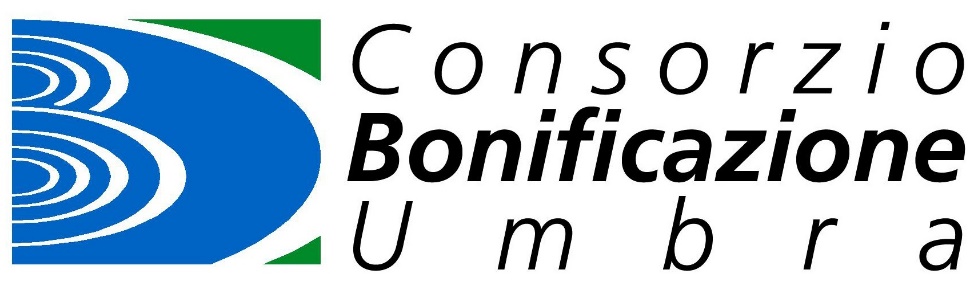 CONSORZIO DELLA BONIFICAZIONE UMBRAPROVVEDIMENTO DI DINIEGO/DIFFERIMENTO DELLA RICHIESTA DI
ACCESSO GENERALIZZATO
Prot._________
Oggetto: Richiesta di accesso generalizzato - Provvedimento di diniego totale, parziale o
differimento dell’accesso
Con riferimento alla Sua richiesta di accesso del___________, pervenuta a questo Ente in
data ___________________, prot. ________________________, 
SI COMUNICA
che la stessa non può essere accolta, in tutto o in parte,
oppure che l’esercizio del diritto d’accesso deve essere differito per giorni______,
per i seguenti motivi:
…............................................................................................................................................................
…............................................................................................................................................................Il richiedente può presentare richiesta di riesame al Responsabile della prevenzione della corruzione e
trasparenza, che decide con provvedimento motivato entro il termine di venti giorni.
Si avverte l’interessato che contro il presente provvedimento, nei casi di diniego totale o parziale all’accesso
generalizzato, potrà proporre ricorso al T.A.R. UMBRIA, ai sensi dell’art. 116 del Codice del processo
amministrativo di cui al D.Lgs. n. 104/2010.
Il termine di cui all’art. 116, c.1, Codice del processo amministrativo, qualora il richiedente l’accesso
generalizzato si sia rivolto al difensore civico, decorre dalla data di ricevimento, da parte del richiedente, dell’esito della sua istanza al difensore civico stesso.
In alternativa il richiedente ed il controinteressato nei casi di accoglimento della richiesta di accesso generalizzato, possono presentare ricorso al difensore civico competente per ambito territoriale (qualora tale organo non sia stato istituito la competenza è attribuita la difensore civico competente per l’ambito
territoriale immediatamente superiore). Il ricorso deve essere notificato anche all’amministrazione
interessata.
_________________
     Luogo e data
            						Il Dirigente/Responsabile del procedimento
                                                                            _____________________________________